ПОЈАШЊЕЊЕ  (1) У  ВЕЗИ ПРИПРЕМАЊА ПОНУДЕ – ЈАВНА НАБАВКА Услуге организовања сајмова услуга социјалне заштитеУ поступку јавне набавке, услуга Услуге организовања сајмова услуга социјалне заштите за потребе Министарства за рад, запошљавање, борачка и социјална питања,  ЈН бр. 15/2017, Министарству за рад, запошљавање, борачка и социјална питања, поднет je захтев за појашњење конкурсне документације.У складу са одредбама чл. 63. ст. 3. и 4. Закона о јавним набавкама („Службени гласник РС“, бр.124/12, 14/2015 и 68/15), Министарство за рад, запошљавање, борачка  и социјална питања, доставља следећи одговор:ПИТАЊЕ 1: Наишла сам на контрадикторност у једном делу конкурсне документације: На 8. страни стоји следећи текст везано за доказивање финансијског капацитета: Да понуђач није био у блокади на пословном рачуну у претходне три затворене буџетске године (2014, 2015. и 2016) док на 11. страни у оквиру поглавља Упутство за доказивање стоји следећа реченица: Доказује се неовереном копијом потврде Народне Банке Србије која се односи на дане блокаде рачуна ( и то за 2013, 2014. и 2015. годину) Моје питање се односи на то на коју од ове две реченице треба да се ослонимо, коју да узмимемо у обзир? За који период је потребно доставити доказ да рачун није био у блокади?  ОДГОВОР 1: На 11. страни у оквиру поглавља Упутство за доказивање направљена је грешка у следећој реченици: Доказује се неовереном копијом потврде Народне Банке Србије која се односи на дане блокаде рачуна ( и то за 2013, 2014 и 2015. годину). Уместо тога треба да стоји: Доказује се неовереном копијом потврде Народне Банке Србије која се односи на дане блокаде рачуна ( и то за 2014, 2015. и 2016. годину).                                                                              ЗА КОМИСИЈУ ЗА ЈАВНУ НАБАВКУ                                                                                 Јованка Симић,члан Комисије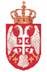 Република СрбијаМИНИСТАРСТВО ЗА РАД,ЗАПОШЉАВАЊЕ, БОРАЧКА  ИСОЦИЈАЛНА ПИТАЊАБрој: 404-02-47/6-1/2017-22Датум: 17. март  2017. годинеНемањина 22-26Б е о г р а д